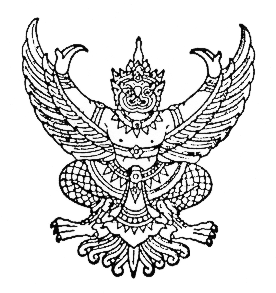               ประกาศกรมสนับสนุนบริการสุขภาพเรื่อง  การกำหนดแนวทางและมาตรการการลดใช้ไฟฟ้าและน้ำมัน       กรมสนับสนุนบริการสุขภาพ    	        ---------------------------------------------------------------------------------------	ตามมติคณะรัฐมนตรีเมื่อวันที่ 19 กุมภาพันธ์ 2556  ให้หน่วยงานราชการดำเนินมาตรการลดการใช้พลังงานให้ได้อย่างน้อย 10% เพื่อลดการนำเข้าน้ำมันจากต่างประเทศ  โดยได้กำหนดมาตรการลดใช้พลังงานภาครัฐ  ทั้งระยะสั้นและระยะยาว  พร้อมทั้งกำหนดแนวทางประหยัดพลังงานในหน่วยงานภาครัฐ เพื่อใช้เป็นแนวทางปฏิบัติลดการใช้พลังงานอย่างเป็นระบบ และให้ส่วนราชการ  รัฐวิสาหกิจ  หน่วยงานอื่นของรัฐ  ดำเนินการตามมาตรการระยะสั้นเพื่อลดการใช้พลังงานโดยให้ถือปฏิบัติตามแนวทางและมาตรการลดการใช้พลังไฟฟ้า  และน้ำมันอย่างเคร่งครัด  รวมทั้งให้หน่วยงานกำหนดแนวทางปฏิบัติเพิ่มเติมเพื่อให้เกิดการประหยัดพลังงาน  ซึ่งกรมสนับสนุนบริการสุขภาพได้ประกาศแนวทาง และมาตรการการลดการใช้ไฟฟ้าและน้ำมันเพื่อให้หน่วยงาน  ถือปฏิบัติอย่างเคร่งครัดแล้ว นั้นบัดนี้  กรมสนับสนุนบริการสุขภาพ ได้กำหนดมาตรการและแนวทางปฏิบัติการลดใช้พลังงานไฟฟ้า และน้ำมันเชื้อเพลิงเสร็จเรียบร้อยแล้ว รายละเอียดตามเอกสารที่แนบมา ในการนี้      กรมสนับสนุนบริการสุขภาพ จึงขอประกาศให้สำนัก/กอง/กลุ่ม/สำนักงาน  ถือปฏิบัติตามแนวทางการลดใช้พลังงานอย่างเคร่งครัด 			ประกาศ  ณ  วันที่   29     มกราคม  พ.ศ. 2557